Nursery JS LTP 2023-2024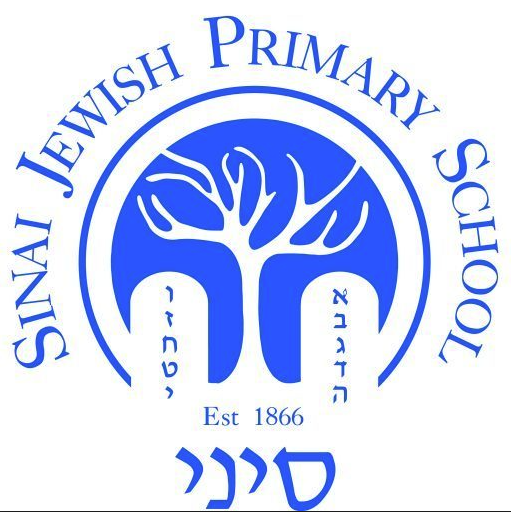 Year Group:NurseryAutumn 1Autumn 2Spring 1Spring 2Summer 1Summer 2Hebrew Reading, Writing and LanguageBasic greetings e.g. Boker Tov, Shalom, Shabbat shalom, days of the week , Ima, AbaShow that language is written from right to left.Start with basic parts of the body (eyes, ears, mouth and head)Add to parts of body (hands, legs, nose and heart.)Start to learn coloursBasic instructions e.g stand up, sit down, turn round (through songs)Numbers 1 to 10 to link with 10 Commandments.Begin looking at the shapes of the Hebrew letters Begin to learn the Aleph Bet song in preparation for learning sounds of letters in ReceptionTorah Creation and link to Days of Week, heroes and heroines of Chumash Bereshit through the weekly parashah. Promoting good middot through the characters and stories.Heroes and heroines of Chumash Bereshit through the weekly parashah. Promoting good middot through the characters and stories.Introduction and importance of the character of Moshe and the giving of the 10 Commandments.Promoting good middot through the characters and stories.Promoting good middot through the characters and stories of the weekly parashah.Promoting good middot through the characters and stories of the weekly parashah.Promoting good middot through the characters and stories of the weekly parashah.Jewish LivingRosh Hashanah, Yom Kippur and Succot.Berachot on snacks, wash and hamotziWeekly Oneg Shabbat and havdalahChanukahBerachot on snacks, wash and hamotzi Weekly Oneg Shabbat and havdalah Tu BiShevatShabbat topicBerachot on snacks, wash and hamotzi Weekly Oneg Shabbat and havdalahChallah makingPurim and PesachBerachot on snacks, wash and hamotzi Weekly Oneg Shabbat and havdalahModel SederCounting of the OmerYom Ha'atzmautTzedakah topicBerachot on snacks, wash and hamotzi Weekly Oneg Shabbat and havdalahShavuotMezuzah topicBerachot on snacks, wash and hamotzi Weekly Oneg Shabbat and havdalahChallah makingTefillahBoys berachah and girls berachahModeh AniMah Tovu lines 1 - 2Begin Birkat HaMazon first berachahAdon OlamTorah Tsivah Lanu - Hashem is here Develop Birkat HaMazon first berachahDevelop Birkat HaMazon first berachahShema Para 1Complete Birkat HaMazon first berachah + Oseh ShalomDevelop Shema para 1Complete Shema para 1Havdalah (3 berachot)Cross curricular linksNew school, new teachers and new friends link with New Year Chanukah link with lightSpringtime link with Tu BiShevat Springtime in England link with PesachCounting Omer link with large numbersShavuot link with planting 